Vážená studentko, vážený studente,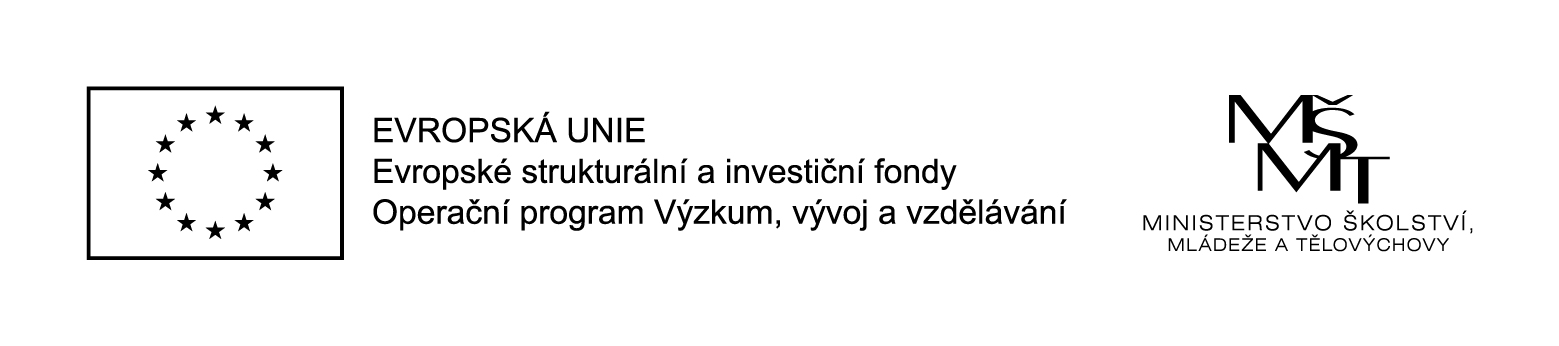 prosíme vás o vyplnění následujících informací, které nám pomohou interpretovat data získaná v průběhu videoklubu. Tyto interpretace nám pomohou porozumět potřebám studentů učitelství a promýšlet hlouběji jejich možnou podporu v průběhu studia.JMÉNO: STUDIUM:Dokončené studijní obory (název oboru, fakulta, VŠ)Bakalářské:Navazující magisterské, magisterské:Současný  studijní obor (název, fakulta, VŠ): ZKUŠENOSTI S VÝUKOU (označte odpovídající možnost z nabídky, případně doplňte):Zkušenosti s výukou nebo doučováním matematiky (nepočítá se praxe v rámci studia):  ANO-NEAbsolvovaná povinná výuková praxe z matematiky v průběhu studia (název, počet týdnů):Vlastní výuková praxe z matematiky mimo studium (vyberte možnost a doplňte stupeň školy):0 – půl roku; stupeň školy:1 – více než půl roku; stupeň školy:2 – více než 1 rok až 2 roky; stupeň školy:3 –  více než 3 roky až 4 roky; stupeň školy:4 – déle než 4 roky; stupeň školy:Další zkušenosti s výukou matematiky (odhad v měsících):doučování (případně dobu specifikujte): vedení kroužku (případně dobu specifikujte): asistent učitele (případně dobu specifikujte): Jiné pedagogické zkušenosti (uveďte typ, předmět či kroužek, délku v měsících):NÁZORY NA VÝUKUVyberte prosím maximálně pět položek, které označují to, co v práci učitele matematiky považujete za nejvýznamnější, a maximálně pět, které považujete za nejméně významné (označte křížkem X): VZTAH K PŘEDMĚTU (označte křížkem X)BUDOUCÍ PRAXEProsím, doplňte nedokončené věty týkající se vašeho přemýšlení o tom, jak budete v budoucnu jako učitel/učitelka vyučovat matematiku. Můžete uvést i více vět.V předmětu matematika je nejdůležitějšíV předmětu matematika je nejméně důležitéVe výuce matematiky je podle mě nejobtížnější Ve výuce matematiky je pro mě nejsnadnější Až budu učit matematiku, nejvíce se obávám toho, že Až budu učit matematiku, nejvíce se těším na nejvýznamnějšínejméně významné1.zprostředkovat žákům znalosti a vědomosti2.připravit žáky na přijímací zkoušky a na další studium3.připravit žáky na budoucí povolání4.rozvíjet dovednosti žáků5.naučit žáky samostatně studovat a argumentovat6.vést žáky k hodnotám7.naučit žáky samostatně myslet8.naučit žáky spolupracovat s ostatními9.vést žáky k tomu, aby respektovali pravidla10.rozvíjet zájmy žáků11.zaujmout žáky a nadchnout je pro předmět12.naučit žáky pracovat s informacemi13.naučit žáky prezentovat a diskutovat jejich názory a výsledky jejich práce14.naučit žáky vycházet a slušně jednat s lidmi15.povzbuzovat v žácích zdravou sebedůvěru i schopnost přiměřeně kritického sebehodnocení16.pomáhat žákům při výukových problémech17.pomáhat žákům při osobních problémech18.jiné (doplňte)rozhodně anospíše anospíše nerozhodně nenedovedu posouditKdyž jsem byl/a žákem/žákyní, matematika patřila mezi mé oblíbené předměty.Napište proč.Těším se na to, až budu matematiku učit jako řádný/á učitel/ka.Napište proč.Obávám se, zda budu umět matematiku učit.Napište proč.